BOULDER COUNTY 4-H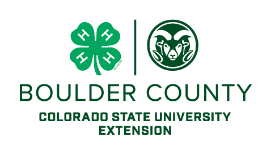 Dairy Cattle Lease-An-Animal Program Agreement 2023Dairy Cattle addendum This agreement is intended for dairy cattle grade animals only.These rules of participation are an addendum to the Boulder County 4-H Lease-an-animal agreement that also must be signed. PARTICIPATION: Only 4-H members enrolled in a Boulder County 4-H club are eligible to participate in the County 4-H Dairy Lease.  4-H members who want to learn about the Dairy Cattle project and do not have access to livestock or property to keep a heifer, are eligible for this grade cattle lease. COST:  The cost to participate in the grade dairy cattle lease will include an annual payment of $20 to the owner of the leased heifer, as well as $40 payable to the Boulder County 4-H Club you are enrolled in. Other additional cost to the participant will include but not limited to: show entry fees, feed/bedding used at shows, possible transportation costs to and from shows, and a possible share costs of feed with owner. PARTICIPATION WITH ANIMALS AWAY FROM THE BARN/FARM: Participants must also realize that some dairy shows/events require registered animals, or full ownership of animals and therefor they may not be eligible to participate at all shows/events/classes offered. The participant will need halters, show and grooming supplies and these may be provided from the farm manager. At the start, a check out list of items borrowed will be completed by both parties, with an agreement that lost or damaged items be fully replaced with like equipment by the participant.  The participant may also maintain his or her own show and grooming supplies.The participant in the dairy cattle lease program is responsible for providing their own:1.  White Pants/Jeans2.  White Button Up Shirt3.  A closed toe leather shoe or boot4.  Consumables (soaps, hoof polish, sunscreen) Does NOT include parasite control (Fly sprays) as this will be provided by the farm manager due to Dairy use restrictions.Participation in Showmanship at shows and Boulder County Fair will be required of all           dairy lease participants.8.   Animals will be assigned to the participant, then complete this contract for a grade dairy heifer. It is highly recommended that an owner/leasee agreement also be completed and signed by both parties when the annual ownership fee of $20 is paid.  A copy of this dairy cattle addendum and the fully signed lease an animal agreement must be turned in to the Extension Office and approved before the enrollment deadline of the Last Thursday in April annually.9.  Leased calves may be housed at the farm manager’s property where the daily husbandry costs including maintenance and feed are the responsibility of the owner/farm manager.  Leased animals are the full property of the owner/farm manager.  The owner/farm manager reserves the right to keep or sell animals based on their value and productivity at the end of each 4-H year.  Continuing to use the same animal for the following year is at the discretion of the owner/farm manager.BOULDER COUNTY 4-H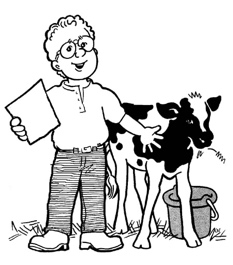 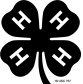 ADDENDUM DAIRY Cattle Lease-An-Animal Agreement 2023This agreement is intended for grade cattle onlyCompleted Lease-An-Animal Agreement Form and Addendum Dairy Cattle Lease-An-Animal Agreement Both are Due after initial meeting for a dairy heifer assignment with the farm manager. Please complete this form.  Get the signatures from the 4-H member, parent/guardian and 4-H club Organizational Leader.  Take the form to the owner/farm manager to have an animal assigned with the proper ID.  The farm manager will return just this completed page to the Extension Office.  The original will be kept on file and a copy will be provided to the farm manager and participant.I, (4-H members full name) _____________________________________________________________ have read and agree to the above conditions in this lease of a dairy heifer.4-H Member Signature ______________________________________________________ Date _______________Animal Name _____________________________________________ Animal ID/Tag # ____________________Parent/Guardian Signature _____________________________________________________ Date ____________Phone Number _______________________ Email Address ___________________________________________Owner of Animal ________________________________________________________________ Date ____________Farm Manager Signature _______________________________________________________ Date ____________Phone Number _______________________ Email Address ___________________________________________4-H Club __________________________________________________________________Club Leader Signature __________________________________________________________ Date ____________Phone Number ______________________ Email Address ____________________________________________Accepted By:_______________________________________________________________________ Date ___________________________4-H Youth Development, Equine/LivestockCSU Extension, Boulder County